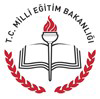 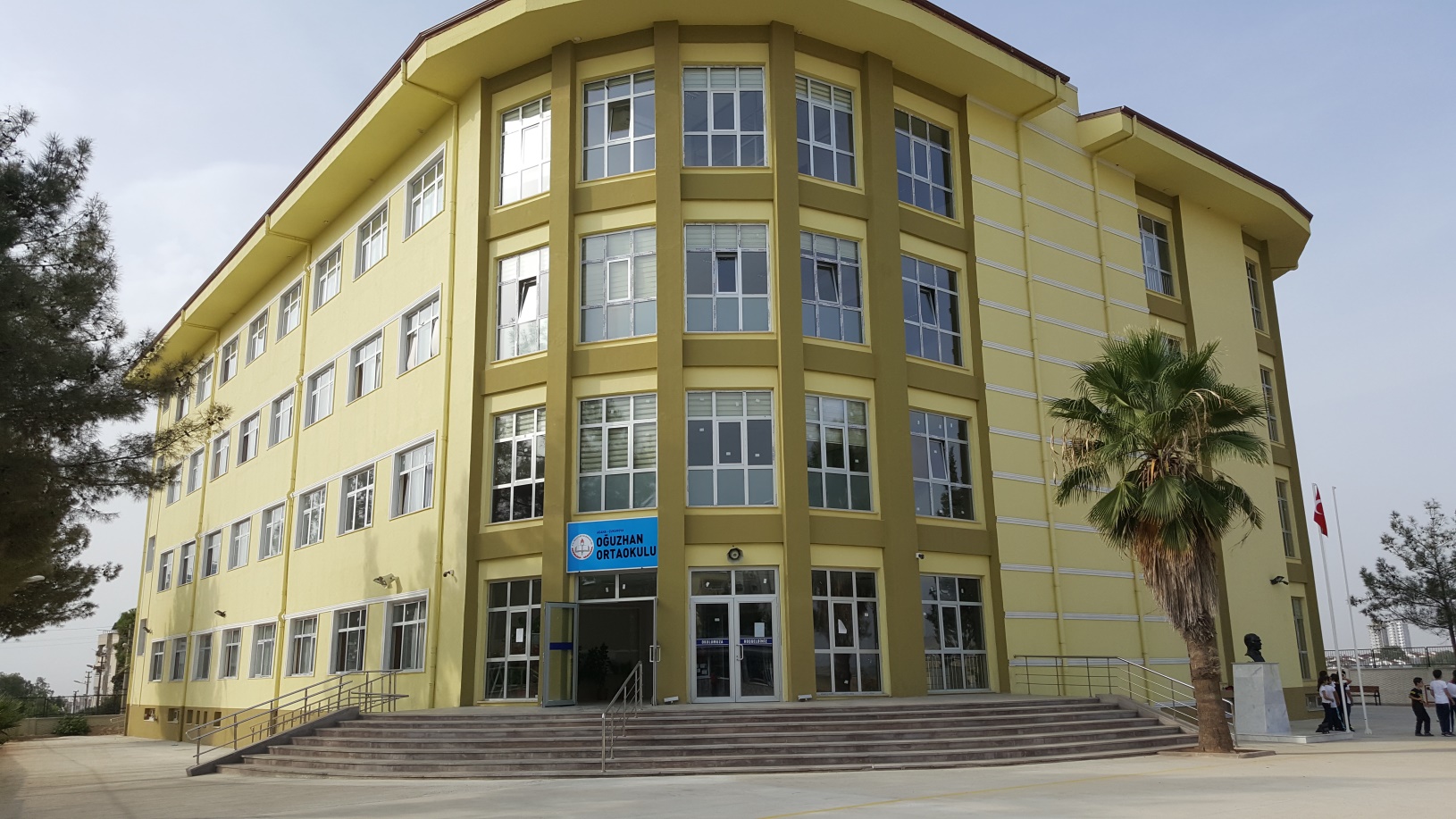 OĞUZHAN ORTAOKULU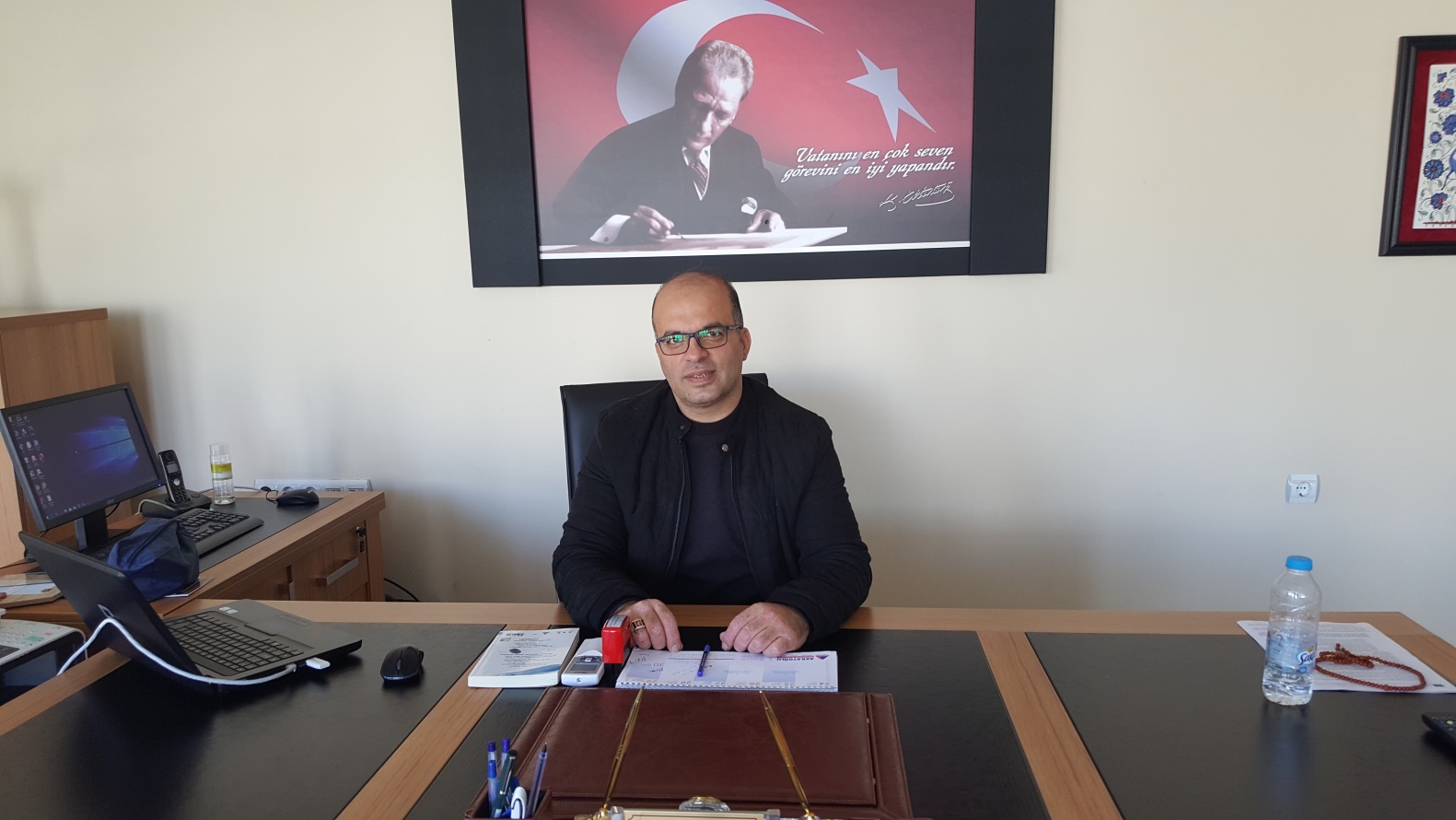 Gelişmiş ülkelerin en belirgin özelliklerinden biri, uzun vadeli planlar yapma yeteneğidir. Geçmişten günümüze giderek küreselleşen dünyada yaşanan ekonomik, kültürel, teknolojik ve sosyal her alandaki değişim; ülkemizin geleceği açısından stratejik planlamayı zorunlu kılmaktadır. Gelişen ve sürekliliği izlenebilen, bilgi ve planlama temellerine dayanan güçlü bir yaşam standardı ve eğitim düzeyi; artık bizleri içinde bulunduğumuz durumu değerlendirerek stratejik amaçlar koymaya, hedeflerin önceden belirlenmesine ve planlayarak hareket etmeye yöneltmiştir. Bu amaç için okul toplumunun, yönetimden öğrenci velisine, destek personelinden emniyet birimlerine, sanayicisinden sivil toplum kuruluşlarına kadar bütün unsurların en etkili bir şekilde eğitime katkılarını sağlamak öncelikli hedeflerimiz arasındadır. Bu sayede öğrencilerimizi geleceğe hazırlarken çağın gelişen ve değişen ihtiyaçlarına cevap verecek şekilde bireysel farklılıkları dikkate alarak en mükemmel biçimde hayata hazırlamak ana hedefimizdir. Amacımız bütün güzel fikirlerin ve yeniliklerin yüreklilik ve sabırla yaşama geçirilebileceği düşüncesinden hareket ederek, geleceğin en kaliteli nesillerini yetiştirmeye çalışmaktır Kurumumuz tarafından hazırlanan 2019-2023 Yılı Stratejik Planının tüm ilçemiz ve ülkemiz adına hayırlı olmasını diler, emeği geçenleri kutlarım.                                                                                                                Hüseyin TUNCER                                                                                                                     Okul MüdürüİÇİNDEKİLERSunuş	İçindekiler	BÖLÜM I: GİRİŞ ve PLAN HAZIRLIK SÜRECİ	9BÖLÜM II: DURUM ANALİZİ	9Okulun Kısa Tanıtımı *	Okulun Mevcut Durumu: Temel İstatistikler	10PAYDAŞ ANALİZİ	15GZFT (Güçlü, Zayıf, Fırsat, Tehdit) Analizi	Gelişim ve Sorun Alanları	20BÖLÜM III: MİSYON, VİZYON VE TEMEL DEĞERLER	21MİSYONUMUZ *	21VİZYONUMUZ *	21TEMEL DEĞERLERİMİZ *	21BÖLÜM IV: AMAÇ, HEDEF VE EYLEMLER	22TEMA I: EĞİTİM VE ÖĞRETİME ERİŞİM	22TEMA II: EĞİTİM VE ÖĞRETİMDE KALİTENİN ARTIRILMASI	TEMA III: KURUMSAL KAPASİTE	V. BÖLÜM: MALİYETLENDİRME	EKLER:	                                BÖLÜM I: GİRİŞ ve PLAN HAZIRLIK SÜRECİ2019-2023 dönemi stratejik plan hazırlanması süreci Üst Kurul ve Stratejik Plan Ekibinin oluşturulması ile başlamıştır. Ekip tarafından oluşturulan çalışma takvimi kapsamında ilk aşamada durum analizi çalışmaları yapılmış ve durum analizi aşamasında paydaşlarımızın plan sürecine aktif katılımını sağlamak üzere paydaş anketi, toplantı ve görüşmeler yapılmıştır. Durum analizinin ardından geleceğe yönelim bölümüne geçilerek okulumuzun amaç, hedef, gösterge ve eylemleri belirlenmiştir. Çalışmaları yürüten ekip ve kurul bilgileri altta verilmiştirSTRATEJİK PLAN ÜST KURULUBÖLÜM II: DURUM ANALİZİDurum analizi bölümünde okulumuzun mevcut durumu ortaya konularak neredeyiz sorusuna yanıt bulunmaya çalışılmıştır. Bu kapsamda okulumuzun kısa tanıtımı, okul künyesi ve temel istatistikleri, paydaş analizi ve görüşleri ile okulumuzun Güçlü Zayıf Fırsat ve Tehditlerinin (GZFT) ele alındığı analize yer verilmiştir.Okulun Kısa TanıtımıOkulumuz 1989 yılında Adana Çukurova İlçesi 100.yıl mahallesi Kadirbeyoğlu sitesi içinde eğitim öğretime başlamıştır. Okul binamız önce 2 kat şeklinde dizayn edilmiş ancak mevcut talep artınca 3.kat ek olarak binaya eklenmiştir. Okulumuz 2015 yılında depreme dayanıklılık testine tutulmuş ve riskli bina raporu verilince 2015 yılı aralık ayında yıkılmıştır. Okulumuz 2015-2016,2016-2017 ve 2017-2018 eğitim öğretim yıllarında Şehit Ebubekir Durmuş Ortaokulunda eğitim vermiştir. Yeni yapılan okul binamızın 2018 Ağustos ayında teslimi ile kendi binasında tüm gün eğitim olacak şekilde eğitime başlamıştır. Okulumuz Adana’nın en kuzeyde bulunan mahallelerinden biri olan 100.yıl mahallesinde bulunmaktadır. Mahalle konum olarak yüksektir. Bu sebeple oldukça havadar ve sessiz sakin bir yapıya sahiptir. 100.Yıl mahallesi okulun açıldığı zamanlarda önce İlkokul,sonra ilköğretim okulu ve en son olarakta ortaokul olarak eğitim vermektedir. Mahallede bulunan insanların ekonomik düzeyi orta alt sınıftır. Kentsel dönüşüm neticesinde müstakil evlerin yıkılıp yerine çok katlı binaların hizmete girmesiyle hem öğrenci sayısı artmış hem de veli profili değişmiştir. Öğrenci sayımız her geçen gün artmakta ve okulumuz binasıyla ve çalışmalarıyla bir cazibe merkezi haline gelmektedir.1990 lı yıllarda mahalemizde oturan insanların eğitim düzeyinin yüksek olmasından dolayı öğrenci başarımızda oldukça yüksek iken zamanla göç alan bir mahalle haline gelmesinden dolayı bu başarı seviyesi günden güne düşmeye başlamıştır.Okulun Mevcut Durumu: Temel İstatistiklerOkul KünyesiOkulumuzun temel girdilerine ilişkin bilgiler altta yer alan okul künyesine ilişkin tabloda yer almaktadır.Temel Bilgiler Tablosu- Okul Künyesi Çalışan BilgileriOkulumuzun çalışanlarına ilişkin bilgiler altta yer alan tabloda belirtilmiştir.Çalışan Bilgileri TablosuOkulumuz Bina ve Alanları	Okulumuzun binası ile açık ve kapalı alanlarına ilişkin temel bilgiler altta yer almaktadır.Okul Yerleşkesine İlişkin Bilgiler Sınıf ve Öğrenci Bilgileri	Okulumuzda yer alan sınıfların öğrenci sayıları alttaki tabloda verilmiştir.Donanım ve Teknolojik KaynaklarımızTeknolojik kaynaklar başta olmak üzere okulumuzda bulunan çalışır durumdaki donanım malzemesine ilişkin bilgiye alttaki tabloda yer verilmiştir.Teknolojik Kaynaklar TablosuGelir ve Gider Bilgisi   Okulumuzun genel bütçe ödenekleri, okul aile birliği gelirleri ve diğer katkılarda dâhil olmak üzere gelir ve giderlerine ilişkin son iki yıl gerçekleşme bilgileri alttaki tabloda verilmiştirPAYDAŞ ANALİZİ     Kurumumuzun temel paydaşları öğrenci, veli ve öğretmen olmakla birlikte eğitimin dışsal etkisi nedeniyle okul çevresinde etkileşim içinde olunan geniş bir paydaş kitlesi bulunmaktadır. Paydaşlarımızın görüşleri anket, toplantı, dilek ve istek kutuları, elektronik ortamda iletilen önerilerde dâhil olmak üzere çeşitli yöntemlerle sürekli olarak alınmaktadırPaydaş anketlerine ilişkin ortaya çıkan temel sonuçlara altta yer verilmiştirÖğrenci Anketi Sonuçları: (Anketimize 185 öğrenci katılmıştır.)Öğrenci anketi yorumu: Öğrencilerin ankete verdikleri cevap dağılımına bakıldığında en düşün oranın %50.8 ile Okul kantininde satılan malzemeler sağlıklı ve güvenlidir maddesi olduğu görülmektedir. Bununla ilgili olarak okul kantinimiz ve okul öğrenci meclisi ile iş birliği yapılarak öğrencilerin memnuniyet seviyelerinin arttırılması hedeflenmektedir. Okul kantininde satılan malzemelerin kontrolü düzenli aralıklarla yapılmakta olup, kalitenin arttırılması ana hedefimiz olacaktır.Öğrencilerimizle ilgili alınan kararlarda okul öğrenci meclisinin daha aktif hale getirilmesi okul yönetimi ile işbirliğinin arttırılarak alınan kararlarda etkili olmaları hedeflenmektedir.Öğrencilerimizin okul müdürümüzle yeterince rahat konuşamadıkları sonucu çıkmış görünüyor. Bu yönümüzün geliştirilmesi için okul idaremizin öğrencilerimizle diyaloğunun arttırılması öngörülmektedir. Okul müdürümüz bu konuda ilerleyen süreçte öğrenci ve velilerimizle sınıf bazında çalışmalar yapacak ve öğrencilerimizin rahatlıkla sorunlarını anlatabilmesinin ortamı sağlanacaktır.Öğretmen Anketi Sonuçları: Okulumuzda 40 öğretmene  uygulanan anket sonuçları aşağıda yer almaktadırÖğretmen anketi yorumu: (Anketimize 43 öğretmenimiz katılmıştır.) Öğretmenlerin cevap frekans dağılımına bakıldığında %52 ile en çok okulun teknik araç gereç yönünden yeterli donanıma sahip olmadığı belirtilmiştir. Bunun sebebi ise okulumuzun binasının yeni olması, akıllı tahta Fatih projesinin olmamasıdır.Öğretmenlerin ankete verdikleri cevapların frekans dağılımına bakıldığında; Okulda öğretmenler arasında ayrım yapılmamaktadır (%64.6), Her türlü ödüllendirmede adil olma, tarafsızlık ve objektiflik esastır(%68). Yöneticilerimiz, yaratıcı ve yenilikçi düşüncelerin üretilmesini teşvik etmektedir (%72.6), Kendimi, okulun değerli bir üyesi olarak görürüm (%74) maddelerinin genel memnuniyet ortalamasının altında olduğu görülmektedir. Bütün öğretmenlerimizin okul yönetimine katılma ve iş birliği yapma konularında daha aktif ve etkili olmaları sağlanacaktır. Ayrıca ödüllendirme konusunda daha objektif bir tutum sergilenecektir.Anket verilerine bakıldığında öğretmenlerimizin; Alanıma ilişkin yenilik ve gelişmeleri takip eder ve kendimi güncellerim (%85.6), Kurumdaki tüm duyurular çalışanlara zamanında iletilir (85.6), Okulumuzda sadece öğretmenlerin kullanımına tahsis edilmiş yerler yeterlidir (80.6) maddelerinde memnuniyet verilerinin daha yüksek oldukları görülmektedir. İlerleyen süreçte amacımız bu verilerin %90 seviyesinin üzerine çıkartmaktır.  Diğer maddelerin frekans dağılımlarına bakıldığında öğretmenlerin memnuniyet verilerinin ortalamanın üzerinde olduğu görülmektedir. Okulumuz öğretmenlerinin genel memnuniyet ortalamalarının %90 sevilerinin üzerine çıkartmak için, gerekli planlamalar yapılacaktır.Veli Anketi Sonuçları: (Veli Anketimize 115 velimiz katılmıştır.)Anketin yorumu:Velilerimiz genel anlamda okulumuzdan memnundurlar. Fakat eksik gördükleri ve düzeltilmesini istedikleri hususlarda mevcuttur. Öncelikle okulumuzun binası yeni olduğu için ve 2018/2019 eğitim öğretim yılında hizmete girdiği için akıllı tahta ve fatih projesinin olmaması bir eksiklik olarak görülmektedir. İlerleyen yıllarda bakanlığımız tarafından okulumuza akıllı tahta ve fatih projesinin getirileceği düşündüğümüzde eksiklerin giderileceği umulmaktadır.Okulumuzun temizliği konusunda velilerimiz genel olarak memnundurlar. Fakat ilerleyen yıllarda hedefimiz bu memnuniyetin % 90 lar seviyesine gelmesini sağlamak olacaktır.Sanatsal ve kültürel faaliyetlerimizi gelecek 5 yıl içinde daha fazla arttırarak velilerimizi de bu faaliyetlere dahil etmek için çalışacağız. Şu anda okulumuzda sanatsal ve kültürel faaliyetler yeter sayıda yapılmaktadır. Ancak çok yeterli görülmediği ortadadır. Halk eğitim işbirliği ile şu anda folklor ve kuaförlük kursları açılmıştır. Öğrencilerimize yönelik kültür gezileri düzenlenmektedir. 5 yıllık süreçte bu faaliyet sayısını arttırmak hedefimiz olacaktır.Velilerimizin istek ve şikayetlerinin daha fazla dikkate alınması ve onların dinlenmesi hedeflerimiz arasında olacaktır.GZFT (Güçlü, Zayıf, Fırsat, Tehdit) Analizi * Okulumuzun temel istatistiklerinde verilen okul künyesi, çalışan bilgileri, bina bilgileri, teknolojik kaynak bilgileri ve gelir gider bilgileri ile paydaş anketleri sonucunda ortaya çıkan sorun ve gelişime açık alanlar iç ve dış faktör olarak değerlendirilerek GZFT tablosunda belirtilmiştir. Dolayısıyla olguyu belirten istatistikler ile algıyı ölçen anketlerden çıkan sonuçlar tek bir analizde birleştirilmiştir.Kurumun güçlü ve zayıf yönleri donanım, malzeme, çalışan, iş yapma becerisi, kurumsal iletişim gibi çok çeşitli alanlarda kendisinden kaynaklı olan güçlülükleri ve zayıflıkları ifade etmektedir ve ayrımda temel olarak okul müdürü/müdürlüğü kapsamından bakılarak iç faktör ve dış faktör ayrımı yapılmıştır. İçsel Faktörler *Güçlü YönlerZayıf YönlerDışsal Faktörler *FırsatlarTehditlerGelişim ve Sorun AlanlarıGelişim ve sorun alanları analizi ile GZFT analizi sonucunda ortaya çıkan sonuçların planın geleceğe yönelim bölümü ile ilişkilendirilmesi ve buradan hareketle hedef, gösterge ve eylemlerin belirlenmesi sağlanmaktadır. Gelişim ve sorun alanları ayrımında eğitim ve öğretim faaliyetlerine ilişkin üç temel tema olan Eğitime Erişim, Eğitimde Kalite ve kurumsal Kapasite kullanılmıştır. Eğitime erişim, öğrencinin eğitim faaliyetine erişmesi ve tamamlamasına ilişkin süreçleri; Eğitimde kalite, öğrencinin akademik başarısı, sosyal ve bilişsel gelişimi ve istihdamı da dâhil olmak üzere eğitim ve öğretim sürecinin hayata hazırlama evresini; Kurumsal kapasite ise kurumsal yapı, kurum kültürü, donanım, bina gibi eğitim ve öğretim sürecine destek mahiyetinde olan kapasiteyi belirtmektedir.Gelişim ve Sorun AlanlarımızBÖLÜM III: MİSYON, VİZYON VE TEMEL DEĞERLEROkul Müdürlüğümüzün Misyon, vizyon, temel ilke ve değerlerinin oluşturulması kapsamında öğretmenlerimiz, öğrencilerimiz, velilerimiz, çalışanlarımız ve diğer paydaşlarımızdan alınan görüşler, sonucunda stratejik plan hazırlama ekibi tarafından oluşturulan Misyon, Vizyon, Temel Değerler; Okulumuz üst kurulana sunulmuş ve üst kurul tarafından onaylanmıştırMİSYONUMUZ Biz mutlu ve üretken, geleceğe yön veren , kendi ayakları üstünde durabilen bireyler yetiştirmek için varız. Öğrencilerimizin beklentileri, ilgi ve alakaları doğrultusunda eğitim veriyoruz. Bu eğitimi verirken günümüz teknolojilerinden faydalanıyoruz. Çağın gerektirdiği yöntem ve teknikleri kullanıyoruz. Bütün bunları öğrencilerimiz için yapıyoruz.VİZYONUMUZ Bilimsel ve akademik eğitim ile öğrencilerini başarıya hazırlayan, kişiye özgü rehberlik hizmetleriyle fark yaratan , mutlu çocukların olduğu, dünya çapında okul olmak.TEMEL DEĞERLERİMİZ *Okulumuzun amacı topluma, milli değerleri yaşamasını bilen, inançlara saygılı, ahlaklı,sorumluluk sahibi bilinçli bireyler yetiştirmektir.• Hizmet sunduğumuz ailelerimizin ve öğrencilerimizin isteklerini, ihtiyaçlarını belirleyip,bunları karşılamaya çalışırız.• Kararlarımızı elde ettiğimiz sonuçlara göre alırız.• Amacımız başarı elde etmektir. Başaran bireyleri, başarıları takdir etmeyi biliriz.• Başarının ancak takım çalışmasıyla elde edileceğine inanıyoruz.• Anayasa ve Milli Eğitim Temel Kanunu'nda yer alan amaç ve ilkelere uygun eğitimöğretim veren bir okul.• İlköğretim Kurumları Yönetmeliğine uygun eğitim öğretim veren bir okul.• Toplam Kalite Yönetimi felsefesini benimsemiş ve bu doğrultuda eğitim öğretim veren birokul.• Çoklu zekâ kuramını derslerde uygulayan bir okul.• Eğitimini, öğretimini velisi ve çevresiyle paylaşan, öğrencisinin de velisinin de katkısınıalan bir okul.• Sağlıklı, temiz ve sağlıklı bir okul.• Eğitim ve öğretimin kalitesini arttırmak için hiçbir masraftan kaçınmayan, elindeki bütünimkânları bu amaçla kullanan bir okul.• Öğrenciyi merkez alan bir okul.• Vizyonumuzda ifadesini bulan model bir okul. BÖLÜM IV: AMAÇ, HEDEF VE EYLEMLERTEMA I: EĞİTİM VE ÖĞRETİME ERİŞİMStratejik Amaç 1: Öğrencilerin devamsızlığının en aza indirmekStratejik Hedef 1.1.  Öğrenci devamsızlıklarını okul aile işbirliği çerçevesinde  asgari düzeye getirmek.Performans Göstergeleri EylemlerTEMA II: EĞİTİM VE ÖĞRETİMDE KALİTENİN ARTIRILMASIEğitim ve öğretimde kalitenin artırılması başlığı esas olarak eğitim ve öğretim faaliyetinin hayata hazırlama işlevinde yapılacak çalışmaları kapsamaktadır. Bu tema altında akademik başarı, sınav kaygıları, sınıfta kalma, ders başarıları ve kazanımları, disiplin sorunları, öğrencilerin bilimsel, sanatsal, kültürel ve sportif faaliyetleri ile istihdam ve meslek edindirmeye yönelik rehberlik ve diğer mesleki faaliyetler yer almaktadır. Stratejik Amaç 2: Öğrencilerimizin okuma alışkanlığı kazanmasını sağlamakStratejik Hedef 2.1.  Okul , aile işbirliği ile öğrencilerimizin evde ve okulda kitap okumayı alışkanlık haline getirerek ,okunan kitap sayısını arttırmak. Akademik başarılarını arttırmakPerformans GöstergeleriEylemlerStratejik Hedef 2.2. Okul kantin hizmetlerinin daha kaliteli hale getirmekPerformans GöstergeleriEylemlerStratejik hedef 2.3. Sınav stresinin azaltılmasıPerformans göstergeleriEylemlerStratejik hedef 2.4. Yabancı Dil ÖğrenmePerformans göstergeleriEylemlerTEMA III: KURUMSAL KAPASİTEStratejik Amaç 3: Eğitim ve öğretim faaliyetlerinin daha nitelikli olarak verilebilmesi için okulumuzun kurumsal kapasitesi güçlendirilecektir. Stratejik Hedef 3.1.1  Çalışanların daha verimli ve istekli çalışması için motivasyonlarını arttırıcı çalışmalar yaparak okul başarı ve memnuniyet seviyelerini yükseltmek.3.1.2. Çalışanları ödüllendirerek çalışma istek ve arzularını arttırabilmek.3.1.2. Seminerler ve etkinlikler düzenleyerek birlikte çalışma ruhunu kazanmak.Performans GöstergeleriEylemlerV. BÖLÜM: MALİYETLENDİRME2019-2023 Stratejik Planı Faaliyet/Proje Maliyetlendirme TablosuVI. BÖLÜM: İZLEME VE DEĞERLENDİRME   Okulumuz Stratejik Planı izleme ve değerlendirme çalışmalarında 5 yıllık Stratejik Planın izlenmesi ve 1 yıllık gelişim planın izlenmesi olarak ikili bir ayrıma gidilecektir. Stratejik planın izlenmesinde 6 aylık dönemlerde izleme yapılacak denetim birimleri, il ve ilçe millî eğitim müdürlüğü ve Bakanlık denetim ve kontrollerine hazır halde tutulacaktır.Yıllık planın uygulanmasında yürütme ekipleri ve eylem sorumlularıyla aylık ilerleme toplantıları yapılacaktır. Toplantıda bir önceki ayda yapılanlar ve bir sonraki ayda yapılacaklar görüşülüp karara bağlanacaktır.TCÇUKUROVA KAYMAKAMLIĞIOĞUZHAN ORTAOKULUSTRATEJİK PLANI(2019-2023)ADANA 2019Üst Kurul BilgileriÜst Kurul BilgileriEkip BilgileriEkip BilgileriAdı SoyadıUnvanıAdı SoyadıUnvanıHÜSEYİN TUNCERMÜDÜR MEHMET ÇOTMÜDÜR YARDIMCISIPERİHAN ÇALIŞIROKUL AİLE BİRLİĞİ BAŞKANIDERYA SARIÖĞRETMENAHMET KÖKLÜMÜDÜR YARDIMCISIDEMET ÜNSALÖĞRETMENAYŞE YELİZ KAYAMATEMATİK ÖĞRETMENİLÜTFİ YILDIZÖĞRETMENMUSTAFA ÖZDEREÖĞRETMENİli: ADANAİli: ADANAİli: ADANAİli: ADANAİlçesi: ÇUKUROVAİlçesi: ÇUKUROVAİlçesi: ÇUKUROVAİlçesi: ÇUKUROVAAdres: 100.YIL MAH. 85301 SOK. NO 1A100.YIL MAH. 85301 SOK. NO 1A100.YIL MAH. 85301 SOK. NO 1ACoğrafi Konum (link)*:Coğrafi Konum (link)*:37 derece 02 dakika 32 saniye kuzey35 derece 14 dakika 26 saniye doğu37 derece 02 dakika 32 saniye kuzey35 derece 14 dakika 26 saniye doğuTelefon Numarası: 0322 25660060322 25660060322 2566006Faks Numarası:Faks Numarası:e- Posta Adresi:726761@meb.k12.tr726761@meb.k12.tr726761@meb.k12.trWeb sayfası adresi:Web sayfası adresi:http://oguzhan-ortaokulu.meb.k12.tr/http://oguzhan-ortaokulu.meb.k12.tr/Kurum Kodu:726761726761726761Öğretim Şekli:Öğretim Şekli:…Tam gün (Tam Gün/İkili Eğitim)…Tam gün (Tam Gün/İkili Eğitim)Okulun Hizmete Giriş Tarihi : 1989Okulun Hizmete Giriş Tarihi : 1989Okulun Hizmete Giriş Tarihi : 1989Okulun Hizmete Giriş Tarihi : 1989Toplam Çalışan Sayısı *Toplam Çalışan Sayısı *4646Öğrenci Sayısı:Kız347347Öğretmen SayısıKadın3232Öğrenci Sayısı:Erkek322322Öğretmen SayısıErkek1313Öğrenci Sayısı:Toplam669669Öğretmen SayısıToplam4545Derslik Başına Düşen Öğrenci SayısıDerslik Başına Düşen Öğrenci SayısıDerslik Başına Düşen Öğrenci Sayısı:23Şube Başına Düşen Öğrenci SayısıŞube Başına Düşen Öğrenci SayısıŞube Başına Düşen Öğrenci Sayısı:30Öğretmen Başına Düşen Öğrenci SayısıÖğretmen Başına Düşen Öğrenci SayısıÖğretmen Başına Düşen Öğrenci Sayısı:15Şube Başına 30’dan Fazla Öğrencisi Olan Şube SayısıŞube Başına 30’dan Fazla Öğrencisi Olan Şube SayısıŞube Başına 30’dan Fazla Öğrencisi Olan Şube Sayısı:15Öğrenci Başına Düşen Toplam Gider Miktarı*Öğrenci Başına Düşen Toplam Gider Miktarı*Öğrenci Başına Düşen Toplam Gider Miktarı*30Öğretmenlerin Kurumdaki Ortalama Görev SüresiÖğretmenlerin Kurumdaki Ortalama Görev SüresiÖğretmenlerin Kurumdaki Ortalama Görev Süresi5UnvanErkekKadınToplamOkul Müdürü ve Müdür Yardımcısı303Sınıf Öğretmeni000Branş Öğretmeni93140Rehber Öğretmen112İdari Personel000Yardımcı Personel235Güvenlik Personeli0Toplam Çalışan Sayıları153550Okul Bölümleri *Okul Bölümleri *Özel AlanlarVarYokOkul Kat Sayısı5Çok Amaçlı Salon1Derslik Sayısı28Çok Amaçlı Saha0Derslik Alanları (m2)50Kütüphane1Kullanılan Derslik Sayısı26Fen Laboratuvarı1Şube Sayısı22Bilgisayar Laboratuvarı1İdari Odaların Alanı (m2)20İş Atölyesi0Öğretmenler Odası (m2)63Beceri Atölyesi0Okul Oturum Alanı (m2)1260Pansiyon0Okul Bahçesi (Açık Alan)(m2)3750Okul Kapalı Alan (m2)1260Sanatsal, bilimsel ve sportif amaçlı toplam alan (m2)285Kantin (m2)40Tuvalet Sayısı20Diğer (………….)SINIFIKızErkekToplamSINIFIKızErkekToplam5A1519347C1516315B1418327D1615315C1812307E1317305D1515307F1418325E1517327G1418325F1613298A1312255A HAFİF OTİSTİK118B1312256A1418328C1113246B2016368D1214266C1520358E1314276D1916357A1516317B161632Akıllı Tahta Sayısı0TV Sayısı0Masaüstü Bilgisayar Sayısı5Yazıcı Sayısı3Taşınabilir Bilgisayar Sayısı0Fotokopi Makinası Sayısı1Projeksiyon Sayısı0İnternet Bağlantı Hızı4YıllarGelir MiktarıGider Miktarı201623279141792017211861388120184577951120ÖĞRENCİ GÖRÜŞ VE DEĞERLENDİRMELERİÖĞRENCİ GÖRÜŞ VE DEĞERLENDİRMELERİÖĞRENCİ GÖRÜŞ VE DEĞERLENDİRMELERİÖĞRENCİ GÖRÜŞ VE DEĞERLENDİRMELERİPUANIa11. Öğretmenlerimle ihtiyaç duyduğumda rahatlıkla görüşebilirim.1. Öğretmenlerimle ihtiyaç duyduğumda rahatlıkla görüşebilirim.1. Öğretmenlerimle ihtiyaç duyduğumda rahatlıkla görüşebilirim.4,4789.4a22. Okul müdürü ile ihtiyaç duyduğumda rahatlıkla konuşabiliyorum.2. Okul müdürü ile ihtiyaç duyduğumda rahatlıkla konuşabiliyorum.2. Okul müdürü ile ihtiyaç duyduğumda rahatlıkla konuşabiliyorum.3,1262.4a33. Okulun rehberlik servisinden yeterince yararlanabiliyorum.3. Okulun rehberlik servisinden yeterince yararlanabiliyorum.3. Okulun rehberlik servisinden yeterince yararlanabiliyorum.4.284a44. Okula ilettiğimiz öneri ve isteklerimiz dikkate alınır.4. Okula ilettiğimiz öneri ve isteklerimiz dikkate alınır.4. Okula ilettiğimiz öneri ve isteklerimiz dikkate alınır.4.080a55. Okulda kendimi güvende hissediyorum.5. Okulda kendimi güvende hissediyorum.5. Okulda kendimi güvende hissediyorum.4.284a66. Okulda öğrencilerle ilgili alınan kararlarda bizlerin görüşleri alınır.6. Okulda öğrencilerle ilgili alınan kararlarda bizlerin görüşleri alınır.6. Okulda öğrencilerle ilgili alınan kararlarda bizlerin görüşleri alınır.2,7855.6a77. Öğretmenler yeniliğe açık olarak derslerin işlenişinde çeşitli yöntemler kullanmaktadır.7. Öğretmenler yeniliğe açık olarak derslerin işlenişinde çeşitli yöntemler kullanmaktadır.7. Öğretmenler yeniliğe açık olarak derslerin işlenişinde çeşitli yöntemler kullanmaktadır.3,2965.8a88. Derslerde konuya göre uygun araç gereçler kullanılmaktadır.8. Derslerde konuya göre uygun araç gereçler kullanılmaktadır.8. Derslerde konuya göre uygun araç gereçler kullanılmaktadır.3,4368.6a99. Teneffüslerde ihtiyaçlarımı giderebiliyorum.9. Teneffüslerde ihtiyaçlarımı giderebiliyorum.9. Teneffüslerde ihtiyaçlarımı giderebiliyorum.3,3667.2a1010. Okulun içi ve dışı temizdir.10. Okulun içi ve dışı temizdir.10. Okulun içi ve dışı temizdir.4.896a1111. Okulun binası ve diğer fiziki mekânlar yeterlidir.11. Okulun binası ve diğer fiziki mekânlar yeterlidir.11. Okulun binası ve diğer fiziki mekânlar yeterlidir.4.590a1212. Okul kantininde satılan malzemeler sağlıklı ve güvenlidir.12. Okul kantininde satılan malzemeler sağlıklı ve güvenlidir.12. Okul kantininde satılan malzemeler sağlıklı ve güvenlidir.2,5450.8a1313. Okulumuzda yeterli miktarda sanatsal ve kültürel faaliyetler düzenlenmektedir.13. Okulumuzda yeterli miktarda sanatsal ve kültürel faaliyetler düzenlenmektedir.13. Okulumuzda yeterli miktarda sanatsal ve kültürel faaliyetler düzenlenmektedir.3.8276.4Genel Memnuniyet Ortalaması:Genel Memnuniyet Ortalaması:3,4669.2ÖĞRETMEN GÖRÜŞ VE DEĞERLENDİRMELERİ ANKETİÖĞRETMEN GÖRÜŞ VE DEĞERLENDİRMELERİ ANKETİÖĞRETMEN GÖRÜŞ VE DEĞERLENDİRMELERİ ANKETİÖĞRETMEN GÖRÜŞ VE DEĞERLENDİRMELERİ ANKETİPUANIa11. Okulumuzda alınan kararlar, çalışanların katılımıyla alınır.1. Okulumuzda alınan kararlar, çalışanların katılımıyla alınır.1. Okulumuzda alınan kararlar, çalışanların katılımıyla alınır.3,7875.6a22. Kurumdaki tüm duyurular çalışanlara zamanında iletilir.2. Kurumdaki tüm duyurular çalışanlara zamanında iletilir.2. Kurumdaki tüm duyurular çalışanlara zamanında iletilir.4,2885.6a33. Her türlü ödüllendirmede adil olma, tarafsızlık ve objektiflik esastır.3. Her türlü ödüllendirmede adil olma, tarafsızlık ve objektiflik esastır.3. Her türlü ödüllendirmede adil olma, tarafsızlık ve objektiflik esastır.3,4068a44. Kendimi, okulun değerli bir üyesi olarak görürüm.4. Kendimi, okulun değerli bir üyesi olarak görürüm.4. Kendimi, okulun değerli bir üyesi olarak görürüm.3,7074a55. Çalıştığım okul bana kendimi geliştirme imkânı tanımaktadır.5. Çalıştığım okul bana kendimi geliştirme imkânı tanımaktadır.5. Çalıştığım okul bana kendimi geliştirme imkânı tanımaktadır.3,8076a66. Okul, teknik araç ve gereç yönünden yeterli donanıma sahiptir.6. Okul, teknik araç ve gereç yönünden yeterli donanıma sahiptir.6. Okul, teknik araç ve gereç yönünden yeterli donanıma sahiptir.2,6052a77. Okulda çalışanlara yönelik sosyal ve kültürel faaliyetler düzenlenir.7. Okulda çalışanlara yönelik sosyal ve kültürel faaliyetler düzenlenir.7. Okulda çalışanlara yönelik sosyal ve kültürel faaliyetler düzenlenir.3,8577a88. Okulda öğretmenler arasında ayrım yapılmamaktadır.8. Okulda öğretmenler arasında ayrım yapılmamaktadır.8. Okulda öğretmenler arasında ayrım yapılmamaktadır.3,2364.6a99.Okulumuzda yerelde ve toplum üzerinde olumlu etki bırakacak çalışmalar yapmaktadır.9.Okulumuzda yerelde ve toplum üzerinde olumlu etki bırakacak çalışmalar yapmaktadır.9.Okulumuzda yerelde ve toplum üzerinde olumlu etki bırakacak çalışmalar yapmaktadır.3,7875.6a1010.Yöneticilerimiz, yaratıcı ve yenilikçi düşüncelerin üretilmesini teşvik etmektedir.10.Yöneticilerimiz, yaratıcı ve yenilikçi düşüncelerin üretilmesini teşvik etmektedir.10.Yöneticilerimiz, yaratıcı ve yenilikçi düşüncelerin üretilmesini teşvik etmektedir.3,6372.6a1111. Yöneticiler, okulun vizyonunu, stratejilerini, iyileştirmeye açık alanlarını vs. çalışanlarla paylaşır.11. Yöneticiler, okulun vizyonunu, stratejilerini, iyileştirmeye açık alanlarını vs. çalışanlarla paylaşır.11. Yöneticiler, okulun vizyonunu, stratejilerini, iyileştirmeye açık alanlarını vs. çalışanlarla paylaşır.3,9078a1212.Okulumuzda sadece öğretmenlerin kullanımına tahsis edilmiş yerler yeterlidir.12.Okulumuzda sadece öğretmenlerin kullanımına tahsis edilmiş yerler yeterlidir.12.Okulumuzda sadece öğretmenlerin kullanımına tahsis edilmiş yerler yeterlidir.4,0380.6a1313. Alanıma ilişkin yenilik ve gelişmeleri takip eder ve kendimi güncellerim.13. Alanıma ilişkin yenilik ve gelişmeleri takip eder ve kendimi güncellerim.13. Alanıma ilişkin yenilik ve gelişmeleri takip eder ve kendimi güncellerim.4,2885.6Genel Memnuniyet Ortalaması:Genel Memnuniyet Ortalaması:3,7174.2VELİ GÖRÜŞ VE DEĞERLENDİRMELERİ ANKETİVELİ GÖRÜŞ VE DEĞERLENDİRMELERİ ANKETİVELİ GÖRÜŞ VE DEĞERLENDİRMELERİ ANKETİVELİ GÖRÜŞ VE DEĞERLENDİRMELERİ ANKETİPUANIa11. İhtiyaç duyduğumda okul çalışanlarıyla rahatlıkla görüşebiliyorum.1. İhtiyaç duyduğumda okul çalışanlarıyla rahatlıkla görüşebiliyorum.1. İhtiyaç duyduğumda okul çalışanlarıyla rahatlıkla görüşebiliyorum.4,0681.2a22. Bizi ilgilendiren okul duyurularını zamanında öğreniyorum. 2. Bizi ilgilendiren okul duyurularını zamanında öğreniyorum. 2. Bizi ilgilendiren okul duyurularını zamanında öğreniyorum. 3,8276.4a33. Öğrencimle ilgili konularda okulda rehberlik hizmeti alabiliyorum.3. Öğrencimle ilgili konularda okulda rehberlik hizmeti alabiliyorum.3. Öğrencimle ilgili konularda okulda rehberlik hizmeti alabiliyorum.4,0080a44. Okula ilettiğim istek ve şikâyetlerim dikkate alınıyor. 4. Okula ilettiğim istek ve şikâyetlerim dikkate alınıyor. 4. Okula ilettiğim istek ve şikâyetlerim dikkate alınıyor. 3,7675.2a55. Öğretmenler yeniliğe açık olarak derslerin işlenişinde çeşitli yöntemler kullanmaktadır.5. Öğretmenler yeniliğe açık olarak derslerin işlenişinde çeşitli yöntemler kullanmaktadır.5. Öğretmenler yeniliğe açık olarak derslerin işlenişinde çeşitli yöntemler kullanmaktadır.3,8276.4a66. Okulda yabancı kişilere karşı güvenlik önlemleri alınmaktadır. 6. Okulda yabancı kişilere karşı güvenlik önlemleri alınmaktadır. 6. Okulda yabancı kişilere karşı güvenlik önlemleri alınmaktadır. 4,3587a77.Okulda bizleri ilgilendiren kararlarda görüşlerimiz dikkate alınır. 7.Okulda bizleri ilgilendiren kararlarda görüşlerimiz dikkate alınır. 7.Okulda bizleri ilgilendiren kararlarda görüşlerimiz dikkate alınır. 3,7675.2a88. E-Okul Veli Bilgilendirme Sistemi ile okulun internet sayfasını düzenli olarak takip ediyorum.8. E-Okul Veli Bilgilendirme Sistemi ile okulun internet sayfasını düzenli olarak takip ediyorum.8. E-Okul Veli Bilgilendirme Sistemi ile okulun internet sayfasını düzenli olarak takip ediyorum.4,3587a99. Çocuğumun okulunu sevdiğini ve öğretmenleriyle iyi anlaştığını düşünüyorum.9. Çocuğumun okulunu sevdiğini ve öğretmenleriyle iyi anlaştığını düşünüyorum.9. Çocuğumun okulunu sevdiğini ve öğretmenleriyle iyi anlaştığını düşünüyorum.4,0681.2a1010. Okul, teknik araç ve gereç yönünden yeterli donanıma sahiptir.10. Okul, teknik araç ve gereç yönünden yeterli donanıma sahiptir.10. Okul, teknik araç ve gereç yönünden yeterli donanıma sahiptir.3,3567a1111. Okul her zaman temiz ve bakımlıdır.11. Okul her zaman temiz ve bakımlıdır.11. Okul her zaman temiz ve bakımlıdır.3,7174.2a1212. Okulun binası ve diğer fiziki mekânlar yeterlidir.12. Okulun binası ve diğer fiziki mekânlar yeterlidir.12. Okulun binası ve diğer fiziki mekânlar yeterlidir.3,7975.8a1313.Okulumuzda yeterli miktarda sanatsal ve kültürel faaliyetler düzenlenmektedir.13.Okulumuzda yeterli miktarda sanatsal ve kültürel faaliyetler düzenlenmektedir.13.Okulumuzda yeterli miktarda sanatsal ve kültürel faaliyetler düzenlenmektedir.3,7174.2Genel Memnuniyet Ortalaması:Genel Memnuniyet Ortalaması:3,8977.8ÖğrencilerKültürel ve sanatsal faaliyetlere, akademik projelere katılımız yüksek olması.ÇalışanlarTecrübe ve donanım. İstek ve hırs. Okul yönetiminin öğretmen ve veli işbirliğine önem vermesiVelilerOkula olan destekleri. Öğrencilerinin gelişimlerini takip etmeleri. Okul faaliyetlerine etkin katılımları.Bina ve YerleşkeOldukça modern ve yeni bina olmasıDonanımAltyapının hazır olmasıBütçeKantin desteği, okul aile birliğiYönetim SüreçleriAdalet,eşitlik ve yeniliğe açık olmaİletişim SüreçleriOkul web sitemiz, sms desteği, internet ağıvbÖğrencilerDisiplin sorunları, kurallara uymama,Aşırı sosyal medya kullanımı, plansız ve programsız çalışma.ÇalışanlarEtkili konsültasyonun sağlanamaması.VelilerOkula ilgisizlik, faaliyetlere katılım oranının düşük olması.Bina ve YerleşkeYeni binada kalitesiz işçilik.DonanımAkıllı tahta vb eğitim öğretim araçlarının bulunmaması. Masa ve sıralarının boyutu ve eksikliğiBütçeMerkezi bütçeden yardım alamamakYönetim SüreçleriBaşarıyı ödüllendirmede eksikliklerİletişim Süreçleriİletişim altyapısını yetersizliği.vbPolitik2023 vizyonuna uygun yapılan çalışmalar.EkonomikGönüllü bağışçılar . Bakanlık desteğiSosyolojikKültürel çeşitlilikTeknolojikFatih  projesi faz 3Mevzuat-YasalMevzuatta yapılacak olumlu değişikliklerEkolojikKullnabilir atıkların geri dönüşüm projeleriPolitikSınav sistemlerinin tutarlı ve kalıcı olamaması. Sürekli değişen yönetmelikler. Eğitime bakış açısı. İş sağlığı ve güvenlilği ile ilgili tehditlerEkonomikVelilerin tutumları. Gelişen teknoloji. SosyolojikVelilerimizin okula bakış açısı. Sürekli göç. TeknolojikTeknolojinin hızlı gelişimine ayak uyduramama. Öğrencilerin teknoloji bağımlılığıMevzuat-YasalYasal olarak sürekli şikayet tehtidi. Velinin öğretmene bakışı. EkolojikBetonlaşma ve hızlı kentleşmeEğitime ErişimEğitimde KaliteKurumsal KapasiteOkullaşma OranıAkademik BaşarıKurumsal İletişimOkula Devam/ DevamsızlıkSosyal, Kültürel ve Fiziksel GelişimKurumsal YönetimOkula Uyum, Oryantasyonİstihdam Edilebilirlik ve YönlendirmeBina ve YerleşkeÖzel Eğitime İhtiyaç Duyan BireylerÖğretim YöntemleriDonanımYabancı ÖğrencilerDers araç gereçleriTemizlik, HijyenHayatboyu Öğrenmeİş Güvenliği, Okul GüvenliğiTaşıma ve servis1.TEMA: EĞİTİM VE ÖĞRETİME ERİŞİM1.TEMA: EĞİTİM VE ÖĞRETİME ERİŞİM1Öğrenci devamsızlığı2Özel eğitime muhtaç öğrenciler2.TEMA: EĞİTİM VE ÖĞRETİMDE KALİTE2.TEMA: EĞİTİM VE ÖĞRETİMDE KALİTE1Kitap okuma kültürü oluşturma2Okul kantinleri3Sınav Stresi4Yabancı Dil öğrenme3.TEMA: KURUMSAL KAPASİTE3.TEMA: KURUMSAL KAPASİTE1Ödül2Güdüleme ve motivasyon3Hırs ve istek eksikliği4Yeterince seminer ve kursların olmamasıNoPERFORMANSGÖSTERGESİMevcutHEDEFHEDEFHEDEFHEDEFHEDEFNoPERFORMANSGÖSTERGESİ201820192020202120222023PG.1.1.aKayıt bölgesindeki öğrencilerden okula kayıt yaptıranların oranı (%)99100100100100100PG.1.1.c.Okula yeni başlayan öğrencilerden oryantasyon eğitimine katılanların oranı (%)40608090100100PG.1.1.d.Bir eğitim ve öğretim döneminde 20 gün ve üzeri devamsızlık yapan öğrenci oranı (%)532000PG.1.1.e.Bir eğitim ve öğretim döneminde 20 gün ve üzeri devamsızlık yapan yabancı öğrenci oranı (%)000000PG.1.1.f.Okulun özel eğitime ihtiyaç duyan bireylerin kullanımına uygunluğu (0-1)111111PG.1.1.g.Hayatboyu öğrenme kapsamında açılan kurslara devam oranı (%) (halk eğitim)80100100100100100PG.1.1.h.Hayatboyu öğrenme kapsamında açılan kurslara katılan kişi sayısı (sayı) (halkeğitim)458090100100100NoEylem İfadesiEylem SorumlusuEylem Tarihi1.1.1.Kayıt bölgesinde yer alan öğrencilerin tespiti çalışması yapılacaktır.Okul Stratejik Plan Ekibi01 Eylül-20 Eylül1.1.2Devamsızlık yapan öğrencilerin tespiti ve erken uyarı sistemi için çalışmalar yapılacaktır.Müdür Yardımcısı 01 Eylül-20 Eylül1.1.3Devamsızlık yapa n öğrencilerin velileri ile özel aylık  toplantı ve görüşmeler yapılacaktır.Rehberlik ServisiHer ayın son haftasıNoPERFORMANSGÖSTERGESİMevcutHEDEFHEDEFHEDEFHEDEFHEDEFNoPERFORMANSGÖSTERGESİ201820192020202120222023PG.2.1.aOkunan kitap sayısı (ortalama)81530456080PG.2.1.bÖğrencilerimizin not ortalaması77,938085878890NoEylem İfadesiEylem SorumlusuEylem Tarihi2.1.1.Öğrencilere ödev olarak kitap okumanın verilmesiTürkçe öğretmenleriEylül  Ekim 20192.1.2Okunan kitaplardan sınav yapılmasıTürkçe öğretmenleriKasım 2019/ Nisan 20202.1.3Kitap okuma bilgi yarışmaları düzenlemeTürkçe  ÖğretmenleriMayıs 20191.1.4Başarının ödüllendirilmesiTüm öğretmenlerDönem içindeNoPERFORMANSGÖSTERGESİMevcutHEDEFHEDEFHEDEFHEDEFHEDEFNoPERFORMANSGÖSTERGESİ201820192020202120222023PG.2.2.aÖğrencilerin kantinden memnuniyet oranı457585909595NoEylem İfadesiEylem SorumlusuEylem Tarihi2.2.1Kantinin denetlenmesiKantin denetleme kuruluAyda bir2.2.2Kantinle ilgili anket yapılmasıÖğrenci meclis başkanıDönemde 1 defaNoPERFORMANSGÖSTERGESİMevcutHEDEFHEDEFHEDEFHEDEFHEDEFNoPERFORMANSGÖSTERGESİ201820192020202120222023PG.2.3.aSınav stresi yaşayan öğrenci sayısı1208055151010PG.2.3.bSınav stresi yaşayan öğrencilere yönelik seminerler258101213NoEylem İfadesiEylem SorumlusuEylem Tarihi2.3.1Seminerler verilmesiRehber ÖğretmenlerAyda bir2.3.2Öğrenci AnketleriRehber ÖğretmenlerDönemde 1 defaNoPERFORMANSGÖSTERGESİMevcutHEDEFHEDEFHEDEFHEDEFHEDEFNoPERFORMANSGÖSTERGESİ201820192020202120222023PG.2.4.aYabancı dili öğrenmeyi sevmeyen öğrenci sayısı75605025100PG.2.4.bYabancı Dil dersi not  ortalaması767880828588NoEylem İfadesiEylem SorumlusuEylem Tarihi2.4.1.Yabancı dil yarışmaları düzenlemeYabancıDil ÖğretmenlerimizDönem sonlarında1.1.2Yabancı dil ile ilgili merdiven ve duvar çalışmalarıİngilizce öğretmenleri ve müdür yardımcısıDönem başı1.1.3Yabancı Dil etkinlik çalışmaları ve bu çalışmalara ödüller verilmesiİngilizce öğretmenleri ve Okul müdürüDönem sonlarındaNoPERFORMANSGÖSTERGESİMevcutHEDEFHEDEFHEDEFHEDEFHEDEFNoPERFORMANSGÖSTERGESİ201820192020202120222023PG.3.1.aÖdüller( Yapılan çalışmaların ödüllendirilmesi)3710121518PG.3.2.bSeminerler (Kişisel Gelişim ve Motivasyon)0357910NoEylem İfadesiEylem SorumlusuEylem Tarihi1.1.1.Motivasyon Seminerleri düzenlemeRehberlik ServisiDönem ve 2. Dönem başı1.1.2Tüm personelle birlikte yemek organizasyonlarıOkul Müdürü24 Kasım , tatiller öncesi. 1.1.3Ödüllendirme etkinlikleriOkul MüdürüDönem sonlarındaKaynak Tablosu20192020202120222023ToplamKaynak Tablosu20192020202120222023ToplamGenel Bütçe000000Valilikler ve Belediyelerin Katkısı0100020005000700015000Diğer (Okul Aile Birlikleri)3000040000500007500080000275000TOPLAM3000041000520008200087000290000